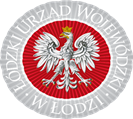 Ogłoszenie o pracęŁódzki Urząd Wojewódzki w ŁodziDyrektor Generalny Łódzkiego Urzędu Wojewódzkiego w Łodzi poszukuje kandydatów na stanowisko:dyspozytora medycznegow Dyspozytorni Medycznej ŁUW w ŁodziZadań wykonywanych na stanowisku pracy:przyjmowanie zgłoszeń alarmowych i powiadomień o zdarzeniach, ustalanie priorytetów i niezwłoczne dysponowanie zespołów ratownictwa medycznego na miejsce zdarzenia, przekazywanie niezbędnych informacji osobom udzielającym pierwszej pomocy; przekazywanie kierującemu akcją medyczną niezbędnych informacji ułatwiających prowadzenie medycznych czynności ratunkowych na miejscu zdarzenia; zbieranie aktualnych informacji o dostępnych w rejonie operacyjnym jednostkach systemu i ich gotowości oraz przekazywanie tych informacji wojewódzkiemu koordynatorowi ratownictwa medycznego; zbieranie i archiwizowanie bieżących informacji o zdarzeniach i prowadzonych medycznych czynnościach ratunkowych; powiadamianie o zdarzeniu szpitalnych oddziałów ratunkowych centrów urazowych lub jednostek organizacyjnych szpitali wyspecjalizowanych w zakresie udzielania świadczeń zdrowotnych niezbędnych dla ratownictwa medycznego; powiadamianie o zdarzeniu jednostek współpracujących z systemem; współpraca oraz wymiana informacji z centrami zarządzania kryzysowego. Warunki pracy:praca w systemie równoważnym, w tym również w porze nocnej, w soboty, niedziele i święta; dyżury 12 – godzinne i 24 – godzinne;stanowisko pracy wyposażone jest w 4 monitory ekranowe, komputer, telefon i nagłowny zestaw słuchawkowy; praca przy komputerze – powyżej 4 godzin dziennie; większość czynności wykonywana w pozycji siedzącej, wymuszonej; oświetlenie z przewagą sztucznego oraz dzienne; pomieszczenia przystosowane dla osób niepełnosprawnych;czynniki uciążliwe: długotrwała praca przy komputerze, wymuszona pozycja ciała. Wymagania związane ze stanowiskiem pracy n i e z b ę d n e: doświadczenie zawodowe: Uprawnienia zawodowe ratownika medycznego lub pielęgniarki systemu. 3 letnie doświadczenie w realizacji zadań dyspozytora medycznego lub w zespole ratownictwa medycznego, w tym w lotniczym zespole ratownictwa medycznego, w szpitalnym oddziale ratunkowym, oddziale anestezjologii i intensywnej terapii lub izbie przyjęć szpitala posiadającego oddziały anestezjologii i intensywnej terapii, chorób wewnętrznych, chirurgii ogólnej oraz ortopedii lub ortopedii i traumatologiiWymagane dokumenty i zaświadczenia: CV i list motywacyjnyOświadczenie o niekaralności przeciwko zdrowiu lub życiu Oświadczenie o pełnej zdolności do czynności prawnej Oświadczenie kandydata o korzystaniu z pełni praw publicznychKopie dokumentów potwierdzających wymagane wykształcenie i doświadczenie zawodowe Informacje dodatkowe:miejsce wykonywania pracy: Łódzki Urząd Wojewódzki w Łodzi ul. Pienista 71 94-109 Łódź wymiar etatu: 0,25 - 1,0 rodzaj formy zatrudnienia: umowa o pracę wynagrodzenie: wynagrodzenie zasadnicze brutto: 6 845,30 zł + dodatek stażowy w wysokości od 5% do 20% wynagrodzenia zasadniczego (wysokość dodatku uzależniona jest od udokumentowanego stażu pracy, co oznacza, że po udokumentowaniu co najmniej 5 lat stażu pracy, za każdy przepracowany rok dodatek będzie wzrastał o 1% aż do osiągnięcia 20%). Ponadto dodatek specjalny 1300 zł, dodatkowe wynagrodzenie roczne tzw. trzynastka, dodatek za pracę w porze nocnej, nagrody uznaniowe.stanowisko zaliczane jest do grupy stanowisk spoza korpusu służby cywilnejwykonywanie zadań dyspozytora medycznego stanowi udzielanie świadczeń zdrowotnych w rozumieniu art. 2 ust. 1 pkt 10 ustawy z dnia 15 kwietnia 2011 r. o działalności leczniczej pierwsza umowa o pracę zostanie zawarta na czas określony oferujemy ponadto: szkolenia i dofinansowanie doskonalenia zawodowego, umundurowanie, pakiet socjalny (w tym dofinansowanie karty FitProfit), opiekę psychologicznąw przypadku złożenia oferty drogą pocztową za datę złożenia oferty uważa się datę jej nadania w polskiej placówce pocztowej kandydaci spełniający wymagania formalne, którzy po analizie ofert zostaną zakwalifikowani do kolejnego etapu naboru, będą powiadomieni o terminie jego przeprowadzenia informacja o zakwalifikowaniu kandydatów do kolejnego etapu naboru oraz o metodach i technikach stosowanych na danym etapie będzie przekazywana kandydatom przez pracowników Oddziału Kadr drogą telefoniczną lub – w razie niemożności skontaktowania się w ten sposób – drogą elektroniczną (e – mail) prosimy o podawanie adresów e-mail. Oferty odrzucone zostaną komisyjnie zniszczone po upływie trzech miesięcy od daty zakończenia naboru dodatkowe informacje można uzyskać pod nr tel. 42 664-16-60, 42 664-16-52 lub 42 664-15-37termin składania dokumentów: nabór otwarty Miejsce składania dokumentów: Łódzki Urząd Wojewódzki w Łodzi 90-926 Łódź, ul. Piotrkowska 104 z dopiskiem Oferta pracy – dyspozytor medyczny lub przesyłanie CV na adres poczty elektronicznej: rekrutacja@lodz.uw.gov.pl wpisujący w tytule wiadomości „Oferta pracy – Dyspozytor Medyczny” DANE OSOBOWE - KLAUZULA INFORMACYJNADane osobowe są przetwarzane zgodnie z przepisami rozporządzenia Parlamentu Europejskiego i Rady (UE) 2016/679 z dnia 27 kwietnia 2016 r. w sprawie ochrony osób fizycznych w związku z przetwarzaniem danych osobowych i w sprawie swobodnego przepływu takich danych oraz uchylenia dyrektywy 95/46/WE (RODO). Każdy kandydat przystępujący do naboru podaje swoje dane dobrowolnie. Bez podania wymaganych danych osobowych nie będzie możliwy udział w naborze. Administrator danych i kontakt do niego: Administratorem twoich danych osobowych jest Wojewoda Łódzki. Siedzibą Wojewody Łódzkiego jest Łódzki Urząd Wojewódzki w Łodzi ul. Piotrkowska 104, 90-926 Łódź. Kontakt jest możliwy za pomocą telefonu: /42/ 664-10-00; adresu e-mail: kancelaria@lodz.uw.gov.pl; skrytki ePUAP: /lodzuw/skrytka. Kontakt do inspektora ochrony danych: W sprawach związanych z danymi osobowymi kontaktuj się z Inspektorem ochrony danych poprzez adres e-mail: iod@lodz.uw.gov.pl. Cel przetwarzania danych: przeprowadzenie naboru na stanowisko pracy w służbie cywilnej Informacje o odbiorcach danych: Twoje dane osobowe mogą być udostępniane innym odbiorcom lub kategoriom odbiorców. Odbiorcami danych mogą być: podmioty upoważnione do odbioru Twoich danych osobowych na podstawie odpowiednich przepisów prawa; podmioty, które przetwarzają Twoje dane osobowe w imieniu Administratora, na podstawie zawartej umowy powierzenia przetwarzania danych osobowych (tzw. podmioty przetwarzające). Okres przechowywania danych: czas niezbędny do przeprowadzenia naboru na stanowisko pracy w służbie cywilnej (z uwzględnieniem 3 miesięcy, w których dyrektor generalny urzędu ma możliwość wyboru kolejnego wyłonionego kandydata, w przypadku, gdy ponownie zaistnieje konieczność obsadzenia tego samego stanowiska) Uprawnienia: prawo żądania od administratora danych dostępu do danych, ich sprostowania, usunięcia lub ograniczenia przetwarzania, wniesienia sprzeciwu wobec przetwarzania tych danych, a także prawo do przeniesienia danych; żądanie w tej sprawie można przesłać na adres kontaktowy administratora danych, podany powyżej prawo do wniesienia skargi do organu nadzorczego. Podstawa prawna przetwarzania danych: art. 221 Kodeksu pracy oraz art. 26 i nast. ustawy z dnia 21 listopada 2008 r. o służbie cywilnej w zw. z art. 6 ust. 1 lit. c RODO. Inne informacje: podane dane nie będą podstawą do zautomatyzowanego podejmowania decyzji; nie będą też profilowane 